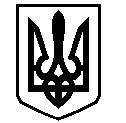 У К Р А Ї Н АВАСИЛІВСЬКА МІСЬКА РАДАЗАПОРІЗЬКОЇ ОБЛАСТІсьомого скликаннятридцять друга  сесіяР  І  Ш  Е  Н  Н  Я 24 травня  2018                                                                                                             № 25Про внесення змін до рішення дев’ятої сесії Василівської міської ради сьомого скликання від 26 травня 2016 року № 19 «Про надання дозволу на розробку проекту землеустрою щодо відведення у власність земельної ділянки для будівництва та обслуговування житлового будинку, господарських будівель та споруд в м. Василівка, вул. Софіївська 143 Степанову Є.В.»	Керуючись Законом України «Про місцеве самоврядування в Україні»,  ст.ст.12,122  Земельного кодексу України,   розглянувши заяву Степанова Євгенія Володимировича, що мешкає в м. Василівка, пров. Урожайний 14, про внесення змін до рішення  дев’ятої  сесії Василівської міської ради сьомого скликання від 26 травня 2016 року № 19 в частині продовження терміну  для  затвердження проекту землеустрою щодо відведення земельної ділянки для будівництва та обслуговування житлового будинку, господарських будівель та споруд  в м. Василівка, вул. Софіївська 143,   Василівська міська радаВ И Р І Ш И Л А :1.Внести зміни до рішення дев’ятої сесії Василівської міської ради сьомого скликання  від 26 травня 2016 року № 19 «Про надання дозволу на розробку проекту землеустрою щодо відведення у власність земельної ділянки для будівництва та обслуговування житлового будинку, господарських будівель та споруд в м. Василівка, вул. Софіївська 143 Степанову Є.В.», а саме: в пункті 2 цього рішення  замість слів:           « в шестимісячний термін» записати:  « в термін  до  01 жовтня 2018 року».2. Контроль за виконанням цього рішення покласти на постійну комісію міської ради з питань земельних відносин та земельного кадастру, благоустрою міста та забезпечення екологічної безпеки життєдіяльності населення.Міський голова                                                                                                     Л.М. Цибульняк